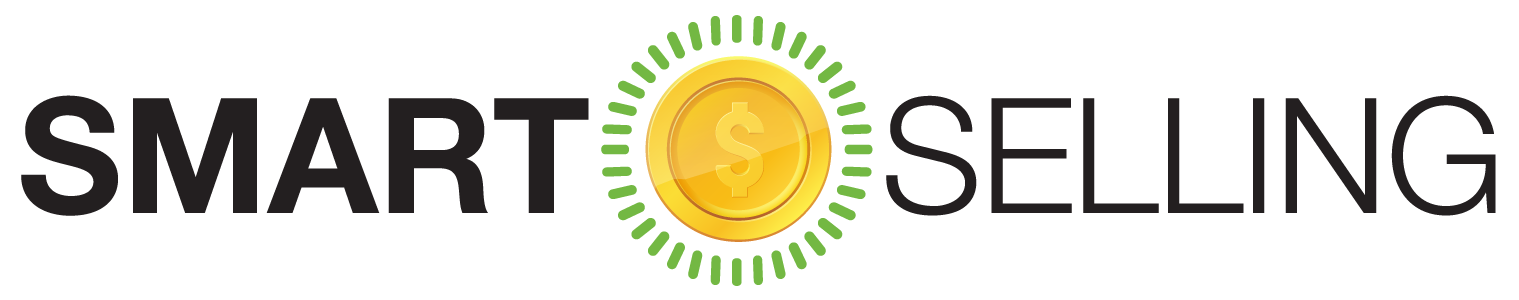 
Here’s a recap from what was discussed at our last meeting. 
Please address all the issues relevant to your responsibilities and job. 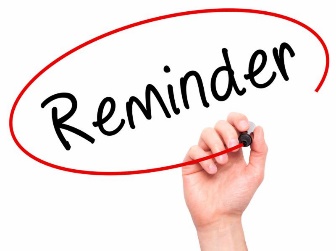 STORE MEETING MINUTESDATETOPICFORNEXT STORE MEETING DATETIME